Proposal Submitted by:[   ]  Case Presentation[   ]  Research[   ]  Practice Improvement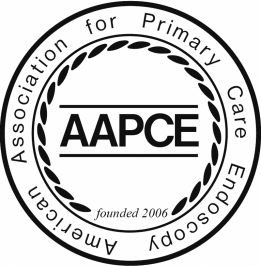 2020 POSTER PRESENTATION FORMReturn completed form to:AAPCEAttn: Sam Pener11400 Tomahawk Creek ParkwayLeawood, KS  66211-2672e-mail:  spener@aafp.orgName:Name:Address:Address:Phone:e-mail:ABSTRACT: (summary of 100 words or less)